COLE FOUNDATION FELLOWSHIP COMPETITION (in clinical, translational and fundamental research in pediatric and young adult leukemia and lymphoma)N.B.  If you are applying for a PhD Fellowship, please include an official copy of your academic transcripts (university and later) in PDF format only with this application.  If your transcript is not in this format, transcribe it into PDF format and have it verified and validated by your supervisor.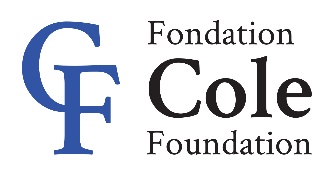 Application Deadline: January 26, 2024SurnameSurnameSurnameSurnameGiven NamesGiven NamesGiven NamesGiven NamesGiven NamesGiven NamesGiven NamesGiven NamesGiven NamesUniversity I.D.Contact InfoContact InfoContact InfoContact InfoContact InfoContact InfoContact InfoContact InfoMailing AddressMailing AddressMailing AddressMailing AddressMailing AddressMailing AddressHome PhoneHome PhoneLab PhoneLab PhoneEmailEmailCategory of bursary requestedCategory of bursary requestedCategory of bursary requestedCategory of bursary requestedCategory of bursary requestedCategory of bursary requestedCategory of bursary requestedCategory of bursary requestedCategory of bursary requestedCategory of bursary requestedCategory of bursary requestedCategory of bursary requestedCategory of bursary requestedCategory of bursary requested  Doctoral Fellowship (see N.B. pg 8)     Number of years at this level  ____  Doctoral Fellowship (see N.B. pg 8)     Number of years at this level  ____  Doctoral Fellowship (see N.B. pg 8)     Number of years at this level  ____  Doctoral Fellowship (see N.B. pg 8)     Number of years at this level  ____  Doctoral Fellowship (see N.B. pg 8)     Number of years at this level  ____  Doctoral Fellowship (see N.B. pg 8)     Number of years at this level  ____  Post-Doctoral Fellowship     Years at this level  ____  Post-Doctoral Fellowship     Years at this level  ____  Post-Doctoral Fellowship     Years at this level  ____  Post-Doctoral Fellowship     Years at this level  ____  Post-Doctoral Fellowship     Years at this level  ____  Clinical Fellowship     Years at this level  ____  Clinical Fellowship     Years at this level  ____  Clinical Fellowship     Years at this level  ____DescriptorsProvide up to 5 keywords, separated by a comma, to describe this research project.DescriptorsProvide up to 5 keywords, separated by a comma, to describe this research project.DescriptorsProvide up to 5 keywords, separated by a comma, to describe this research project.DescriptorsProvide up to 5 keywords, separated by a comma, to describe this research project.DescriptorsProvide up to 5 keywords, separated by a comma, to describe this research project.DescriptorsProvide up to 5 keywords, separated by a comma, to describe this research project.DescriptorsProvide up to 5 keywords, separated by a comma, to describe this research project.DescriptorsProvide up to 5 keywords, separated by a comma, to describe this research project.DescriptorsProvide up to 5 keywords, separated by a comma, to describe this research project.DescriptorsProvide up to 5 keywords, separated by a comma, to describe this research project.DescriptorsProvide up to 5 keywords, separated by a comma, to describe this research project.DescriptorsProvide up to 5 keywords, separated by a comma, to describe this research project.DescriptorsProvide up to 5 keywords, separated by a comma, to describe this research project.DescriptorsProvide up to 5 keywords, separated by a comma, to describe this research project.Project TitleProject TitleProject TitleProject TitleProject TitleProject TitleProject TitleProject TitleProject TitleProject TitleProject TitleProject TitleProject TitleProject TitlePrimary SupervisorPrimary SupervisorSurnameSurnameSurnameGiven NamesGiven NamesGiven NamesGiven NamesDepartmentDepartmentDepartmentDepartmentDepartmentPrimary SupervisorPrimary SupervisorSecondarySupervisor(if applicable)SecondarySupervisor(if applicable)SurnameSurnameSurnameGiven NamesGiven NamesGiven NamesGiven NamesDepartmentDepartmentDepartmentDepartmentDepartmentSecondarySupervisor(if applicable)SecondarySupervisor(if applicable)Supervisor Contact InfoSupervisor Contact InfoSupervisor Contact InfoSupervisor Contact InfoSupervisor Contact InfoSupervisor Contact InfoSupervisor Contact InfoSupervisor Contact InfoMailing AddressMailing AddressMailing AddressMailing AddressMailing AddressMailing AddressPhonePhoneFaxFaxEmailEmailSignaturesSignaturesSignaturesSignaturesSignaturesSignaturesSignaturesSignaturesSignaturesSignaturesSignaturesSignaturesSignaturesSignaturesApplicantApplicantApplicantPrimary Supervisor andSecondary Supervisor (if applicable)Primary Supervisor andSecondary Supervisor (if applicable)Primary Supervisor andSecondary Supervisor (if applicable)Primary Supervisor andSecondary Supervisor (if applicable)Primary Supervisor andSecondary Supervisor (if applicable)Primary Supervisor andSecondary Supervisor (if applicable)Primary Supervisor andSecondary Supervisor (if applicable)Department ChairDepartment ChairDepartment ChairDepartment ChairNameNameNameNameNameNameNameDateDateDateDateDateDateDatedd/mm/yyyydd/mm/yyyydd/mm/yyyydd/mm/yyyydd/mm/yyyydd/mm/yyyydd/mm/yyyydd/mm/yyyydd/mm/yyyydd/mm/yyyydd/mm/yyyydd/mm/yyyydd/mm/yyyydd/mm/yyyyLay SummaryNon-technical summary of the applicant’s research, written in simple and clear language suitable for non-experts.  (Maximum 25 lines)Lay SummaryNon-technical summary of the applicant’s research, written in simple and clear language suitable for non-experts.  (Maximum 25 lines)Lay SummaryNon-technical summary of the applicant’s research, written in simple and clear language suitable for non-experts.  (Maximum 25 lines)Lay SummaryNon-technical summary of the applicant’s research, written in simple and clear language suitable for non-experts.  (Maximum 25 lines)Lay SummaryNon-technical summary of the applicant’s research, written in simple and clear language suitable for non-experts.  (Maximum 25 lines)Lay SummaryNon-technical summary of the applicant’s research, written in simple and clear language suitable for non-experts.  (Maximum 25 lines)Lay SummaryNon-technical summary of the applicant’s research, written in simple and clear language suitable for non-experts.  (Maximum 25 lines)Lay SummaryNon-technical summary of the applicant’s research, written in simple and clear language suitable for non-experts.  (Maximum 25 lines)Lay SummaryNon-technical summary of the applicant’s research, written in simple and clear language suitable for non-experts.  (Maximum 25 lines)Source and Amount of FundingIndicate below funding sources and the amounts applied to that are tenable in 2024-2026Source and Amount of FundingIndicate below funding sources and the amounts applied to that are tenable in 2024-2026Source and Amount of FundingIndicate below funding sources and the amounts applied to that are tenable in 2024-2026Source and Amount of FundingIndicate below funding sources and the amounts applied to that are tenable in 2024-2026Source and Amount of FundingIndicate below funding sources and the amounts applied to that are tenable in 2024-2026Source and Amount of FundingIndicate below funding sources and the amounts applied to that are tenable in 2024-2026Source and Amount of FundingIndicate below funding sources and the amounts applied to that are tenable in 2024-2026Source and Amount of FundingIndicate below funding sources and the amounts applied to that are tenable in 2024-2026Source and Amount of FundingIndicate below funding sources and the amounts applied to that are tenable in 2024-2026Canadian Institutes of Health ResearchCanadian Institutes of Health ResearchAmount_______Amount_______noIf no, please explainIf no, please explainIf no, please explainIf no, please explainCanadian Institutes of Health ResearchCanadian Institutes of Health ResearchAmount_______Amount_______noFonds de recherche duQuébec - SantéFonds de recherche duQuébec - SantéAmount_______Amount_______noIf no, please explainIf no, please explainIf no, please explainIf no, please explainFonds de recherche duQuébec - SantéFonds de recherche duQuébec - SantéAmount_______Amount_______noOther external funding sourcesOther external funding sourcesAmount_______Amount_______noIf yes, please specify organization names and competition datesIf yes, please specify organization names and competition datesIf yes, please specify organization names and competition datesIf yes, please specify organization names and competition datesOther external funding sourcesOther external funding sourcesAmount_______Amount_______noOther internal funding sources(University or Hospital)Other internal funding sources(University or Hospital)Amount_______Amount_______noIf yes, please specify organization names and competition datesIf yes, please specify organization names and competition datesIf yes, please specify organization names and competition datesIf yes, please specify organization names and competition datesOther internal funding sources(University or Hospital)Other internal funding sources(University or Hospital)Amount_______Amount_______noAre you presently holding a bursary?                   Yes   No   Are you presently holding a bursary?                   Yes   No   Are you presently holding a bursary?                   Yes   No   Are you presently holding a bursary?                   Yes   No   Are you presently holding a bursary?                   Yes   No   Are you presently holding a bursary?                   Yes   No   Are you presently holding a bursary?                   Yes   No   If Yes, please explain.If Yes, please explain.If Yes, please explain.If Yes, please explain.If Yes, please explain.If Yes, please explain.If Yes, please explain.AgencyAgencyAmountAmountAmountStart DateEnd DateUniversity EducationList degrees and diplomas starting with the most recent.                                                                                                                                                          mm/yyyy      mm/yyyyUniversity EducationList degrees and diplomas starting with the most recent.                                                                                                                                                          mm/yyyy      mm/yyyyUniversity EducationList degrees and diplomas starting with the most recent.                                                                                                                                                          mm/yyyy      mm/yyyyUniversity EducationList degrees and diplomas starting with the most recent.                                                                                                                                                          mm/yyyy      mm/yyyyUniversity EducationList degrees and diplomas starting with the most recent.                                                                                                                                                          mm/yyyy      mm/yyyyUniversity EducationList degrees and diplomas starting with the most recent.                                                                                                                                                          mm/yyyy      mm/yyyyUniversity EducationList degrees and diplomas starting with the most recent.                                                                                                                                                          mm/yyyy      mm/yyyyUniversity EducationList degrees and diplomas starting with the most recent.                                                                                                                                                          mm/yyyy      mm/yyyyUniversity EducationList degrees and diplomas starting with the most recent.                                                                                                                                                          mm/yyyy      mm/yyyyDegreeInstitute/CountryInstitute/CountryInstitute/CountryDepartmentDepartmentSupervisorStart DateEnd DateResearch TrainingList postdoctoral & post health professional training, undergraduate & graduate research training experience.                                                                                                                                                          mm/yyyy      mm/yyyyResearch TrainingList postdoctoral & post health professional training, undergraduate & graduate research training experience.                                                                                                                                                          mm/yyyy      mm/yyyyResearch TrainingList postdoctoral & post health professional training, undergraduate & graduate research training experience.                                                                                                                                                          mm/yyyy      mm/yyyyResearch TrainingList postdoctoral & post health professional training, undergraduate & graduate research training experience.                                                                                                                                                          mm/yyyy      mm/yyyyResearch TrainingList postdoctoral & post health professional training, undergraduate & graduate research training experience.                                                                                                                                                          mm/yyyy      mm/yyyyResearch TrainingList postdoctoral & post health professional training, undergraduate & graduate research training experience.                                                                                                                                                          mm/yyyy      mm/yyyyResearch TrainingList postdoctoral & post health professional training, undergraduate & graduate research training experience.                                                                                                                                                          mm/yyyy      mm/yyyyResearch TrainingList postdoctoral & post health professional training, undergraduate & graduate research training experience.                                                                                                                                                          mm/yyyy      mm/yyyyResearch TrainingList postdoctoral & post health professional training, undergraduate & graduate research training experience.                                                                                                                                                          mm/yyyy      mm/yyyyInstitute/CountryInstitute/CountryDepartmentDepartmentDepartmentSupervisorSupervisorStart DateEnd DateHonors and AwardsStarting with the most recent list honors and awards, including salary and training awards received.One additional page may be added.                                                                                                                                                                         mm/yyyyHonors and AwardsStarting with the most recent list honors and awards, including salary and training awards received.One additional page may be added.                                                                                                                                                                         mm/yyyyHonors and AwardsStarting with the most recent list honors and awards, including salary and training awards received.One additional page may be added.                                                                                                                                                                         mm/yyyyHonors and AwardsStarting with the most recent list honors and awards, including salary and training awards received.One additional page may be added.                                                                                                                                                                         mm/yyyyHonors and AwardsStarting with the most recent list honors and awards, including salary and training awards received.One additional page may be added.                                                                                                                                                                         mm/yyyyHonors and AwardsStarting with the most recent list honors and awards, including salary and training awards received.One additional page may be added.                                                                                                                                                                         mm/yyyyHonors and AwardsStarting with the most recent list honors and awards, including salary and training awards received.One additional page may be added.                                                                                                                                                                         mm/yyyyHonors and AwardsStarting with the most recent list honors and awards, including salary and training awards received.One additional page may be added.                                                                                                                                                                         mm/yyyyHonors and AwardsStarting with the most recent list honors and awards, including salary and training awards received.One additional page may be added.                                                                                                                                                                         mm/yyyyTypeTypeTypeAwarding OrganizationAwarding OrganizationAwarding OrganizationAwarding OrganizationAmountDatePublications & PresentationsIndicate the total number of publications in each category.Publications & PresentationsIndicate the total number of publications in each category.Publications & PresentationsIndicate the total number of publications in each category.Published/in pressSubmittedRefereed PapersBook ChaptersAbstracts & PresentationAs an attachment, list the publications in each of the categories listed above.  For each publication, list full authorship as it appears in the original publication, year, title, name and volume of the publication and the first and last page numbers.  For publications in press, attach a copy of the letter of acceptance.  For publications submitted, indicate to which journal and attach a copy of the covering letter.As an attachment, list the publications in each of the categories listed above.  For each publication, list full authorship as it appears in the original publication, year, title, name and volume of the publication and the first and last page numbers.  For publications in press, attach a copy of the letter of acceptance.  For publications submitted, indicate to which journal and attach a copy of the covering letter.As an attachment, list the publications in each of the categories listed above.  For each publication, list full authorship as it appears in the original publication, year, title, name and volume of the publication and the first and last page numbers.  For publications in press, attach a copy of the letter of acceptance.  For publications submitted, indicate to which journal and attach a copy of the covering letter.Patents and CopyrightsProvide title and brief description, patent/copyright number, date and country(ies) of issue and name(s) of joint inventor(s).Patents and CopyrightsProvide title and brief description, patent/copyright number, date and country(ies) of issue and name(s) of joint inventor(s).Patents and CopyrightsProvide title and brief description, patent/copyright number, date and country(ies) of issue and name(s) of joint inventor(s).Interruption(s) in Scientific CareerPlease specify.Interruption(s) in Scientific CareerPlease specify.Interruption(s) in Scientific CareerPlease specify.Type of Research Project – Please indicate below the type of research to be performed.Type of Research Project – Please indicate below the type of research to be performed.Type of Research Project – Please indicate below the type of research to be performed.Clinical:  	__________Translational:	__________Fundamental:	__________Other:	__________	Describe:  __________________________________Clinical:  	__________Translational:	__________Fundamental:	__________Other:	__________	Describe:  __________________________________Clinical:  	__________Translational:	__________Fundamental:	__________Other:	__________	Describe:  __________________________________Summary of Research Project – This section is to be completed in consultation with applicant’s supervisor/s.Descriptive summary of the research project including: background information and rationale for the work; hypothesis; specific aims; scientific approach and expected outcomes.  This section is to be written in simple non-technical language.  (Maximum 2 pages, 50 lines per page)Summary of Research Project – This section is to be completed in consultation with applicant’s supervisor/s.Descriptive summary of the research project including: background information and rationale for the work; hypothesis; specific aims; scientific approach and expected outcomes.  This section is to be written in simple non-technical language.  (Maximum 2 pages, 50 lines per page)Summary of Research Project – This section is to be completed in consultation with applicant’s supervisor/s.Descriptive summary of the research project including: background information and rationale for the work; hypothesis; specific aims; scientific approach and expected outcomes.  This section is to be written in simple non-technical language.  (Maximum 2 pages, 50 lines per page)Summary of Research Project –continuedSummary of Research Project –continuedSummary of Research Project –continuedResearch Path – Describe your research activities since you received your most recent diploma and the general objectives of your research activities since that time.  (Maximum 50 lines)Relevance of Research – Explain the relevance of the research to the mandate of the Cole Foundation; which is, "...to promote research in pre-leukemia/lymphoma, leukemia/lymphoma and other related conditions/diseases in children and young adults as well as the development of clinical care for patients affected by these diseases."  (Maximum 10 lines)Impact/Deliverables – Describe how your research will impact the treatment of pediatric/young adult leukemia, lymphoma and related diseases and, if applicable, what deliverables your research may generate.  (Maximum 10 lines)